Name: ________________________________________________ Date: _______________________Supplementary and Complementary Angles HomeworkName the figures described.  Use the figure for 1-6.1.  Two acute angles. _________________   Two obtuse angles. ___________________Two pairs of vertical angles. _________________________Four pairs of adjacent angles. _______________________________Four pairs of supplementary angles. ___________________________Two supplements of      ____________________________Suppose   and  are known to be complementary.  If , then                   __________.Suppose    are known to be supplementary.  If , then __________.For problems 9-12, if   are complementary angles, state the numerical value of .For problems 13-16, if < 3 and < 4 are supplementary angles, state the numerical value of .Solve._____  19.  The measure of an angle is 30 more than its complement. Find the measure  _____         of the angle and its complement._____  20.  The measure of an angle is the same as the measure of its complement.                       Find the measure of the angle._____  21.  The measure of an angle is 20 less than the measure of its supplement.     _____         Find the measure of the angle, the measure of its supplement, and the                              measure of its complement._____  22.  The measure of an angle is twice that of its supplement.  Find the measure of     _____         the angle and its supplement._____  23.  < D and < E form a linear pair and m < E = 3m < D.  Find the measure of  _____         each angle and the measure of the complement of < D.24. Find all the missing angles.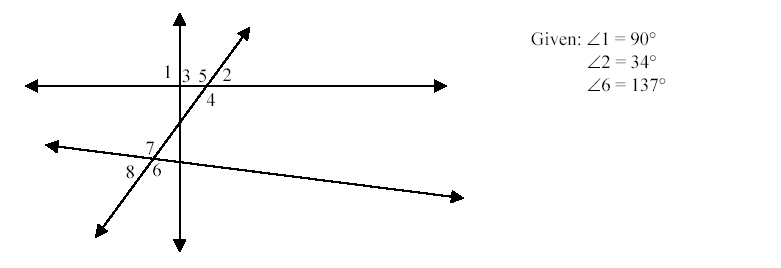 9.  11.  13.  m < 3 = 2y, m < 4 = 3y - 15 m < 3 = y + 10, m < 4 = 3y - 1015.  m < 3 = 5m< 4, m < 4 = y m < 3 = 160 – y, m < 4 = 170 - yTwo angles are supplementary.  The measure of one is five times the measure of the other angle.  Find each angle.  ___________Two angles are complementary.  The measure of one is 4/5 the measure of the other.  Find each angle. _____________